ADICHUNCHANAGIRI UNIVERSITY18EC52Fifth Semester BE Degree Examination March 2021(CBCS Scheme)Time: 3 Hours                        						Max Marks: 100 MarksSub: DIGITAL COMMUNICATIONInstructions: 	1. Answer five full questions2. Choose one full question from each module3. Your answer should be specific to the questions asked4. Write the same question numbers as they appear in this question paper5. Write Legibly.Module -1Module -2Module -3Module -4Module -51a With neat block diagram, explain pulse code modulation and demodulation system8MbA PCM system uses a uniform quantizer followed by a 7-bit binary encoder. The bit rate of the system is 50 Mbits/sec. i. What is the maximum message bandwidth for which the system operates satisfactorily? ii. Determine output signal-to-quantization noise ratio when a full load sinusoidal modulating wave of frequency 1MHz is applied to the input signal.6McWhat is slope overload distortion and granular noise in delta modulation and how can it be reduced?6MOrOrOrOr2aExplain the principle of quantization and obtain the expression for the signal to quantization noise for the case of a uniform quantizer. 8MbDetermine the power spectral density for NRZ bipolar data formats. Assume that 1s and 0s in the input binary data occur with equal probability.6McExplain HDB3 Signaling . Sketch HDB3 Signaling format for the binary stream 1100001000000000.6M3aExplain Gram-Schmidt Orthogonalization procedure.7MbConsider the four signals s1(t), s2(t), s3(t) and s4(t) as shown in the figure. Use Gram-Schmidt Orthogonalization Procedure to find the orthonormal basis for this set of signals. Also express the signals in terms of the basis functions7McExplain the matched filter receiver with the relevant mathematicallytheory  6MOrOrOrOr4aBriefly describe the conversion of continuous AWGN channel in to a vector channel.6MbExplain correlation receiver7McExplain the geometric representation of signals. Show that energy of the signal is equal to the squared length of the vector representing it  7M5aWith a block diagram, explain coherent QPSK transmitter and receiver and derive the expression for probability of error8MbA set of binary data is sent at the rate of Rb = 100 kbps over a channel with 60 dB transmission loss and power spectral density η=10-12 W/Hz at the receiver. Determine the transmitted power for a bit error probability Pe = 10-3 for the following modulation schemes. i)FSK ii)PSK iii)DPSK iv)16 QAM8McFor the binary sequence given by 10010011, illustrate the operation of DPSK4MOrOrOrOr6aExplain the generation and detection of binary PSK. Also derive the probability of error for PSK8MbDescribe with diagrams the generation and detection of non-coherent BFSK. 7McDifferentiate coherent and non-coherent detection 5M7aWith neat diagram, explain the timing features pertaining to eye diagram and it interpretation for baseband binary data transmission system10MbWith a neat block diagram, explain the digital PAM transmission through band limited baseband channels Also obtain the expression for inter symbol interference10MOrOrOrOr8aState Nyquist‟s pulse shape criterion for zero ISI and explain7MbExplain the following terms with related diagrams respect to base band transmission,i) Partial response signalsii) Modified duo binary Signal8McWith neat sketches and expressions, explain raised cosine spectrum solution5M9aExplain the working of Direct Sequence Spread Spectrum transmitter and receiver with neat diagram, waveform and expressions.Explain the working of Direct Sequence Spread Spectrum transmitter and receiver with neat diagram, waveform and expressions.10MbA slow frequency Hopped/MFSK system has the following parametersi) The number of bits/MFSK symbol =4ii) The number of MFSK symbols per hop – 5  Calculate the processing gain of the system in decibels A slow frequency Hopped/MFSK system has the following parametersi) The number of bits/MFSK symbol =4ii) The number of MFSK symbols per hop – 5  Calculate the processing gain of the system in decibels 4McList and briefly explain any 3 applications of direct sequence spread spectrumList and briefly explain any 3 applications of direct sequence spread spectrum  6 MOrOrOrOrOr10aWith a neat block diagram, explain frequency Hopped spread spectrum technique. Explain the terms chip rate, Jamming Margin and Processing gain.88Mb4-Stage linear feedback shift register, if the initial stage is 1111, find the output sequence of the shift register66McWhat are PN sequences, Explain using relevant example why it is called maximum length sequence and list out its properties66M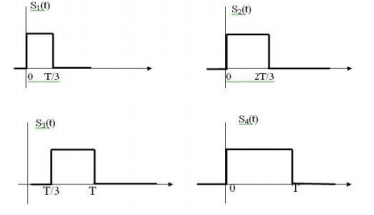 